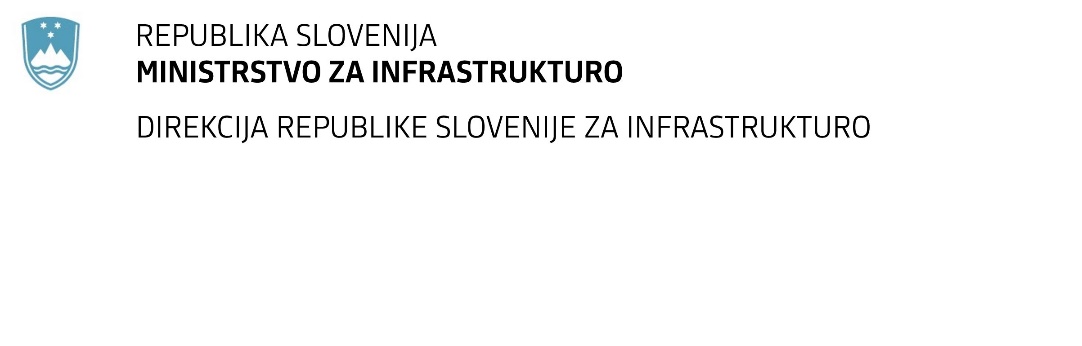 SPREMEMBA ROKA ODDAJE IN ODPIRANJA PONUDB za oddajo javnega naročila Obvestilo o spremembi razpisne dokumentacije je objavljeno na "Portalu javnih naročil" in na naročnikovi spletni strani. Obrazložitev sprememb:Spremembe so sestavni del razpisne dokumentacije in jih je potrebno upoštevati pri pripravi ponudbe.Številka:43001-28/2020-01oznaka naročila:A-38/20 G   Datum:24.06.2020MFERAC:2431-20-000216/0Sanacija mostu čez kanal SD1 v Zlatoličju (MB0025) na R2-454/1400 v km 12,255Rok za oddajo ponudb: 08.07.2020 ob 10:00Odpiranje ponudb: 08.07.2020 ob 10:01Rok za sprejemanje ponudnikovih vprašanj: 29.06.2020.Garancija za resnost ponudbe velja tudi na prvotno predviden rok za oddajo ponudb.